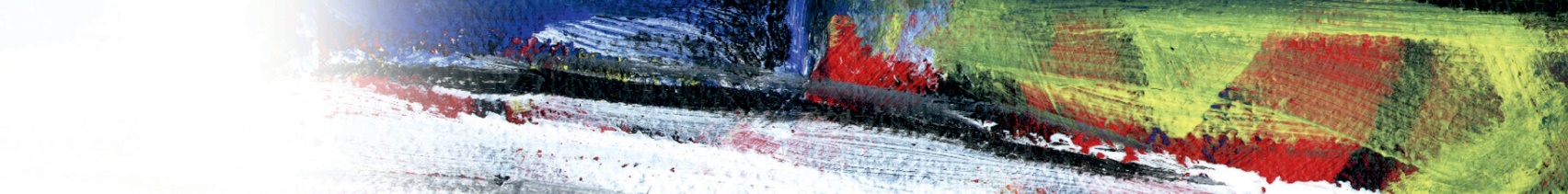 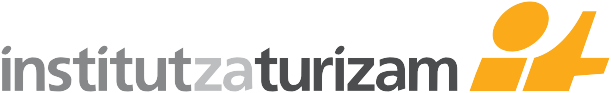 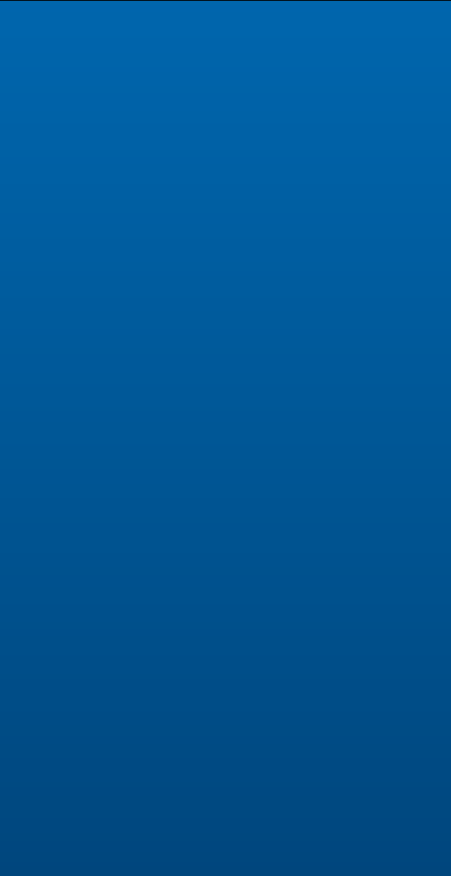 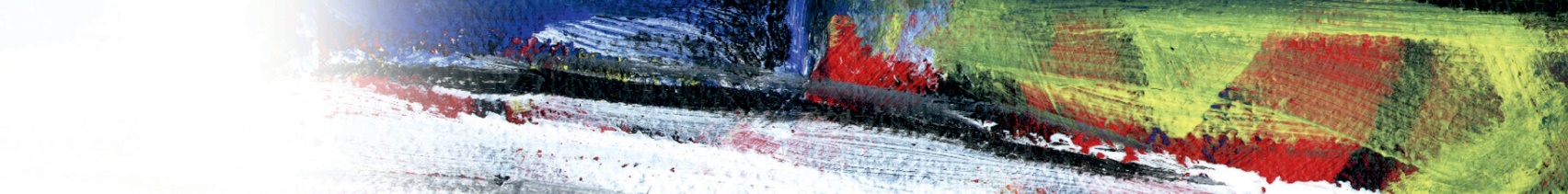 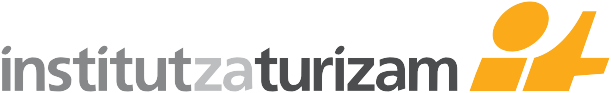 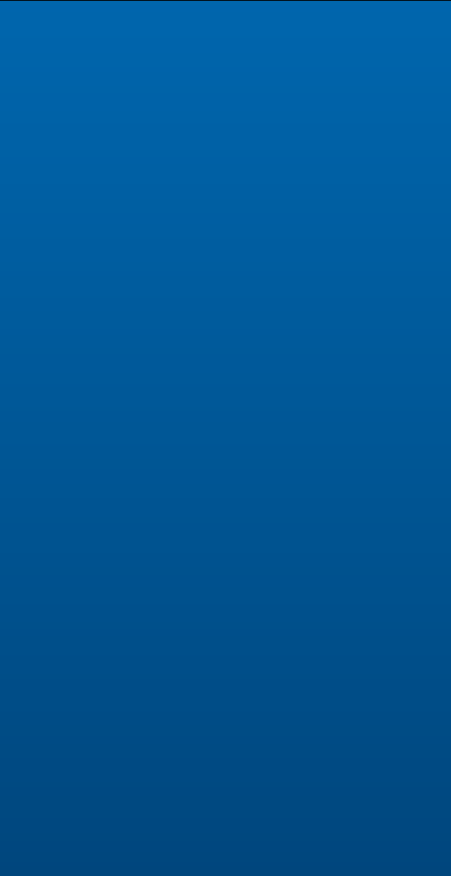 GODINESADRŽAJ : UVOD: DJELOKRUG RADA INSTITUTA ZA TURIZAMInstitut za turizam u Zagrebu jedini je javni znanstveni institut u Hrvatskoj specijaliziran za istraživanja na području turizma. Usmjeren je na inovativna, međunarodno konkurentna istraživanja te na istraživanja koja su praktično primjenjiva u turističkom gospodarstvu i koja su u funkciji povezivanja znanosti i prakse s područja turizma. Institut za turizam je jedna od najstarijih institucija u Europi koja se bavi istraživanjima u turizmu, osnovan je 1959. godine, a 1986. godine postao je javna znanstvena institucija i od tada nosi današnji naziv – Institut za turizam. Danas je Institut za turizam znanstvena institucija čiji multidisciplinarni tim znanstvenika (19 istraživača od 32 ukupno zaposlenih djelatnika) izučava složeni fenomen turizma i utjecaj njegovog razvoja na ekonomiju, društvo i okoliš, a stečenim znanjem i spoznajama uspješno inovira turističku praksu. Institut za turizam se posljednjih desetak godina bavi pretežito primijenjenim i razvojnim istraživanjima u turizmu, stavljajući sve veći naglasak na ishode znanstvenog rada i vrednovanje svoje organizacijske efikasnosti i racionalnosti. Vjerujemo da rezultatima svog znanstveno-istraživačkog i stručnog rada kontinuirano stvaramo podloge za kvalitetniju turističku politiku te da smo svojim djelovanjem znatno unaprijedili obrazovni sustav vezan uz turizam te savjetodavnim radom pridonijeli održivom turističkom razvoju brojnih turističkih mjesta u Hrvatskoj. Njegujući izvrsnost, timski rad i suradnju, svojom znanstveno-istraživačkom aktivnošću, edukativnim i savjetodavnim radom te izdavačkom djelatnošću Institut za turizam stekao je međunarodnu prepoznatljivost koja je posljednjih godina sve vidljivija kroz suradnju s relevantnim svjetskim stručnjacima u turizmu kao i suradnjom sa Svjetskom turističkom organizacijom.Misija Instituta za turizam jest provođenje istraživanja različitih obilježja multidisciplinarnog fenomena turizma, popularizacija rezultata istraživanja i prijenos rezultata istraživanja u gospodarstvo i obrazovanje te nam je stoga zadaća kontinuirano razvijati vlastite metode istraživanja i popularizacijskim aktivnostima prenositi stečena znanja kako bi se misija Instituta ostvarila u potpunosti. Ta misija Instituta ostaje nepromijenjena i kad je riječ o razdoblju 2021.-2023. godina. OBRAZLOŽENJE OPRAVDANOSTI PRIJEDLOGA FINANCIJSKOG PLANA Institut obavlja znanstveno-istraživačku djelatnost putem programskog financiranja Instituta za turizam (Ugovor potpisan 2019. godine s MZO), putem domaćih kompetitivnih znanstvenih projekata te putem projekata koji se financiraju iz EU fondova. Osim toga, Institut za turizam iz vlastitih sredstava financira rad na 6 internih znanstvenih projekata. Ove aktivnosti definirane su temeljem ključnih problema i izazova s kojima se suočava razvoj međunarodno konkurentnog turizma. Tako se postiže sinergija između znanstvenih projekata Instituta i nacionalnih razvojnih ciljeva, odnosno istraživanja Instituta stavljaju se u funkciju gospodarskog i društvenog razvoja, sukladno nacionalnim strateškim ciljevima te razvojnim ciljevima Europske unije.Za provođenje programa u trogodišnjem razdoblju (2021.-2023.), a kroz četiri aktivnosti – A622000, A 22132, A622137 i A622125 – Institut za turizam je planirao rashode u ukupnom iznosu od 10.690.733 kn za 2021. godinu; 10.227.445 kn za 2022. godinu i 10.276.191 kn za 2023. godinu. Rashodi se financiraju iz prihoda i prenesenih neutrošenih prihoda prethodnog razdoblja, kao što je detaljno prikazano u priloženom financijskom planu. Sažeti prikaz sredstava potrebnih za provođenje aktivnosti i projekata u planskom razdoblju 2021.-2023. nalazi se u tablici 2.1.Tablica 2.1. – Sažeti prikaz sredstava potrebnih za provođenje aktivnosti i projekata u planskom razdoblju 2021.-2023. u knA622000 - Za redovnu djelatnost Instituta u razdoblju 2021. – 2023. planirani su rashodi prema limitima koje smo dobili od MZO-a, a dovoljni su za pokriće rashoda za plaće i za pokriće rashoda za materijalna prava zaposlenih, sukladno zakonu i kolektivnom ugovoru. A622132 -  U okviru redovne djelatnosti – iz evidencijskih prihoda  planirani su rashodi koji se pokrivaju iz tržišnih projekata, i HRZZ projekata. Oko 55% rashoda iz ove aktivnosti pokriva se iz tržišnih projekata (izvor 31), a sukladno Strateškom planu MZO-a za razdoblje 2020.-2022. odnosno posebnom cilju 4.3. – Unaprjeđenje povezanosti i suradnje znanstvene i visokoobrazovne zajednice s inovativnim gospodarstvom i društvom u cjelini. U Strateškom planu MZO-a se jasno navodi je „relativno slaba iskorištenost znanosti za potrebe gospodarskog razvoja “ i  da će se u idućem strateško razdoblju veći naglasak staviti na „istraživačke aktivnosti usklađene s potrebama gospodarstva“, te je suradnja Instituta za turizam s turističkim gospodarstvom u skladu s ovim planom MZO-a. A622137 – Za programsko financiranje Javnih znanstvenih instituta planirana su sredstva iz općeg izvora (11) za pokriće troškova znanstvene djelatnosti, izdavanja domaćih znanstvenih časopisa i materijalnih troškova redovnog poslovanja, odnosno hladnog pogona.  Dodatno, u ovome trenutku Institut za turizam provodi jedan znanstveni projekt financiran od strane Hrvatske zaklade za znanost pod nazivom „MACROTOUR: Makroekonomski učinci turizma“ za koji je predviđeno financiranje (izvor 43) na aktivnosti A622132 – redovna djelatnost javnih instituta, u ukupnom iznosu od 45.382 kn za razdoblje od tri godine, koliko je predviđeno trajanje projekta.   A622125 – U okviru aktivnosti EU projekti javnih instituta iz evidencijskih prihoda, planirani su rashodi koji se pokrivaju iz EU sredstava provedbom jednog Erasmus+ projekta, ERASMUS+ „Specialists in Cultural Heritage and Attractive Living Environment“ (akronim je SPECHALE). Dodatno, u okviru ove iste aktivnosti planiraju se rashodi za tri Interreg projekta, i to: (1) Interreg V-A Italy  - Croatia CBC Programme „SLIDES – Smart Strategies for Sustainable TOurism in Lively Cultural Destinations“; i (2) Interreg Europe „LOCAL FLAVOURS - Authentic tourism based on local cultural flavors“ i (3) Ecotourism in Mediterranean Destinations: From Monitoring and Planning to Promotion and Policy Support (DESTIMED PLUS).  Iz sredstava prethodno navedenih  Interreg projekta  financiramo tri nova radna mjesta tijekom trajanja projekta. Prema uputama MZO planirani su realni iznosi, što znači da su navedeni iznosi određeni informacijama kojima sada raspolažemo. Ukupni iznos za 2021. je veći od iznosa za 2022., jer su za 2021. godinu uključeni i iznosi iz ugovorenih EU projekata, što nam je teško procijeniti za 2022. i 2023. ZAKONSKE I DRUGE PODLOGE ZA PROVOĐENJE PROGRAMAZakonodavni okvir koji regulira djelatnost Instituta: Zakon o znanstvenoj djelatnosti i visokom obrazovanjuPravilnik o osnovama financiranja znanstvenoistraživačkih institutaPravilnik o znanstvenim i umjetničkim područjima, poljima i granamaPravilnik o uvjetima za izdavanje dopusnice za obavljanje znanstvene djelatnosti, uvjetima za reakreditaciju znanstvenih organizacija i sadržaju dopusnicePravilniku o uvjetima za izbor u znanstvena zvanja.Godišnji plan i strateški plan rada Instituta za turizam biti će usuglašen s ciljevima iz Strateškog plana MZO-a za razdoblje 2021.-2023. koji se odnose na rad javnih znanstvenih instituta. Strateški plan Instituta će naglasak staviti na povezivanje znanosti i prakse s područja turizma odnosno na istraživanja u funkciji unapređenja turističkog gospodarstva Hrvatske na principima održivog razvoja. On je kombinacija kontinuiranih istraživanja u području ekonomskih učinaka i utjecaja turizma, primarnih istraživanja turističke potražnje, utjecaja turizma na društvo i okoliš, održivog razvoja turizma koja se inoviraju sukladno novim teorijskim spoznajama i metodološkim unapređenjima te novim tematskim područjima poput upravljanja („governance“) turističkim razvojem i sagledavanja prostorne komponente. Kumulirana znanja i kontinuirani razvoj glavne su prednosti Instituta za turizam koji se profilirao kao znanstveni institut koji prati svjetska dostignuća, ali isto tako i kao organizacija koja svojim projektima za tržište unapređuje praksu turističkog gospodarstva u Hrvatskoj i u zemljama u okruženju. Nacionalna važnost djelovanja Instituta za turizam najbolje se argumentira kontinuiranim istraživačkim projektima (npr. Strategija razvoja turizma do 2020; projekti TOMAS; projekt CROSTO – mjerenje i praćenje pokazatelja održivog razvoja turizma; izrada Satelitskog turističkog računa i sl.) koji su podlogom izrade mnogih regionalnih strategija i glavnih planova razvoja turizma kao i različitim informativno-edukacijskim aktivnostima. Institut putem svojih projekata kontinuirano utječe na usmjeravanje turističkog razvoja brojnih jedinica lokalne i regionalne samouprave, a svojim preporukama i pokazateljima olakšava formiranje nacionalne turističke politike. Institut je izrazito aktivan i kad je riječ o popularizaciji znanosti i podupiranju održivog razvoja – svojim raznorodnim aktivnostima i djelovanjima (edukacija, seminari, stručni radovi, prezentacije i javni nastupi, nastupi u medijima) kontinuirano naglašava važnost primjene rezultata istraživanja i znanstvenog rada u praksi, a također zagovara važnost javnog interesa u turizmu.Tablica 3.1. – Sažeti prikaz sredstava potrebnih za provođenje aktivnosti i projekata u planskom razdoblju 2021.-2023. u kn s izvršenjem za 2019.ISHODIŠTE I POKAZATELJI NA KOJIMA SE ZASNIVAJU IZRAČUNI I OCJENE POTREBNIH SREDSTAVA ZA PROVOĐENJE PROGRAMAPotrebno je napomenuti da u uvjetima u kojima je proračunsko financiranje znanosti nedovoljno za redovan rad javnih znanstvenih instituta, znanstveni instituti, pa i Institut za turizam prisiljeni su značajan dio tih sredstava osigurati na tržištu. U takvim uvjetima Institut za turizam ipak je u zadnjih nekoliko godina uspio povećati znanstvenu produktivnost, mjerenu brojem objavljenih radova u relevantnim znanstvenim časopisima te citiranost svojih istraživača. CILJ 1.Unapređenje znanstvene produktivnosti – poticanje znanstvene izvrsnosti i međunarodne vidljivostiOBRAZLOŽENJE CILJAU cilju ostvarivanja strateškog cilja Instituta za turizam koji se odnosi na kontinuirano unapređenje sustava kvalitete i poticanja znanstvene izvrsnosti kao i međunarodne vidljivosti, neophodno je poticati unapređenje sustava kvalitete i znanstvene produktivnosti kroz formiranje i primjenu određenih pokazatelja. U proteklom je razdoblju prepoznata važnost uvođenja i primjene brojnih pokazatelja uspješnosti sustava kvalitete i znanstvene produktivnosti Instituta te niza aktivnosti kojima će se to unapređenje postići (poticanje kvalitete u objavljivanju znanstvenih radova, poticanje objavljivanja u časopisima koji su indeksirani u relevantnim indeksnim bazama, poticanje sudjelovanja na relevantnim međunarodnim znanstvenim konferencijama, praćenje poštivanja rokova i izjava o kvaliteti, uvođenje internih znanstvenih radionica sa znanstvenicima međunarodne reputacije te uključivanje inozemnih znanstvenika u znanstvene i druge projekte; poticanje suradnje i međunarodne suradnje na projektima).POKAZATELJI UČINKACILJ 2.Stvaranje i jačanje ljudskih potencijala u znanosti – suradnja u istraživanju, razvoju i inovacijama OBRAZLOŽENJE CILJAU okviru cilja stvaranja i jačanja ljudskih potencijala u znanosti i inovacijama, a u uvjetima ulaska Hrvatske u Europsku uniju i time otvaranju mogućnosti korištenja europskih fondova namijenjenih znanstvenoj aktivnosti, od posebne je važnosti jačanje kapaciteta Instituta za turizam za povlačenje financijskih sredstava iz fondova Europske unije. Za ostvarenje ovoga cilja potrebno je realizirati suradnju s drugim institucijama i turističkim tvrtkama kroz realiziranje centara kompetencija ili klastera, odnosno suradnjom s razvojnim agencijama. Ovaj je cilj povezan s trećim navedenim ciljem u razdoblju 2018. - 2020.POKAZATELJI UČINKACILJ 3.Poticanje jačeg povezivanja znanstvenog potencijala s gospodarstvom i društvom u cjelini – provedba misije i društvene uloge Instituta za turizamOBRAZLOŽENJE CILJACilj Instituta za turizam, kao javnog znanstvenog instituta, je poticanje jačeg povezivanja s drugim znanstvenim institutima, visokim učilištima, gospodarstvom i društvom u cjelini. Povezivanje s drugim znanstvenim institutima potiče se zajedničkim radom na znanstvenim projektima čiji je ishod objavljivanje znanstvenih radova u koautorstvu. Jačanje suradnje javnog i privatnog sektora potiče se putem usklađivanja istraživačkih aktivnosti s potrebama gospodarstva te poticanjem aktivnosti i programa popularizacije znanosti, tehnologije i inovacija. To je vidljivo i u strateškim ciljevima Instituta za turizam u srednjoročnom razdoblju kojima Institut potiče različite aktivnosti znanstvenog rada u funkciji podrške razvoju održivog turizma u Hrvatskoj. POKAZATELJI UČINKAOSTALE AKTIVNOSTI INSTITUTA ZA TURIZAMStečeno znanje i iskustvo temeljeno na mnogobrojnim istraživanjima u turizmu istraživači Instituta prenose koncipirajući specijalističke obrazovne programe za različite dionike turističkog razvoja u Hrvatskoj i susjednim zemljama kao i sudjelovanjem u koncipiranju i izvođenju nastave na veleučilištima i fakultetima u zemlji i inozemstvu. Uz to, tema edukacije u turizmu kontinuirano je prisutna u istraživanjima Instituta zbog potrebe unapređivanja cjelokupnog obrazovnog sustava za potrebe turizma (srednjoškolsko obrazovanje, visoko obrazovanje, cjeloživotno obrazovanje).Znanstvene projekte Instituta za turizma ne bi bilo moguće realizirati bez izvora podataka koje osigurava Biblioteka Instituta. Knjižnični je fond BIT-a utemeljen, definiran i godinama se izgrađuje u skladu s djelatnošću Instituta i sustavno stvara relevantnu bibliografsku bazu podataka najvažnijih svjetskih i domaćih izvora znanstvene i stručne literature. Danas je oko 35.300 zapisa moguće dinamički pretraživati preko Interneta (www.bit.iztzg.hr). Na taj način BIT pruža informacijsku podršku istraživačkim projektima, izobrazbi i razvoju Instituta kao i mnogim studentima, postdiplomantima i doktorandima u Hrvatskoj i iz inozemstva.Institut za turizam izdaje časopis TURIZAM/TOURISM. Kao drugi najstariji časopis na svijetu, naš časopis je u 2012. godini proslavio 60. obljetnicu kontinuiranog izlaženja, a u 2020. je izdan 68. volumen. Časopis TURIZAM/TOURISM izlazi kvartalno, kao međunarodno izdanje na engleskom jeziku i kao domaće izdanje na hrvatskome jeziku (kako bi se sačuvala stručna kompetentnost jezika). Međutim zbog smanjenja financijske potpore od strane Hrvatske turističke zajednice i smanjenja ostalih izvora financiranja (npr. pretplata i sl.) od 2021. časopis će izlaziti samo na engleskom jeziku, što je i u skladu s najnovijim trendovima u znanstvenom publiciranju. Redovito pristizanje radova cijenjenih stručnjaka kao i tematski brojevi osiguravaju danas časopisu važnu poziciju u međunarodnom izdavaštvu. Časopis sadrži i svoju bibliografsku jedinicu koja postaje sve važnijom sekundarnom bazom u svjetskim razmjerima. Tijekom 2002. godine pokrenuta je Znanstvena edicija IT-a kako bi velik dio sistematiziranih, specijalističkih znanja prikupljenih u Institutu našao svoj put do stručne i znanstvene javnosti. Do 2014. godine izdano je pet knjiga. U 2017. godini izdana je knjige sa stranim urednikom i izdavačkom kućom Palgrave Macmillan pod nazivom „Evolution of destination planning and strategy: The rise of tourism in Croatia“. U 2021. godini, u sklopu Znanstvene edicije IT-a, planira se objava drugog dopunjenog izdanja knjige Turistička resursna osnova autora dr.sc. Eduarda Kušena. Institut za turizam vlastitim sredstvima radi na internim projektima  (sustav baza podataka temeljenih na vlastitim istraživanjima kao i na statističkim podacima) kojim uspješno kombinira više različitih izvora podataka o kretanjima u turizmu i time korisnicima u Institutu kao i vanjskim korisnicima omogućuje bogat izvor podataka. Institut svake godine odgovori na veliki broj različitih upita šire stručne javnosti (studenti, novinari, lokalne i regionalne TZ, turistička poduzeća, tijela javne uprave i sl.) vezanih za razna područja turizma. 08008 - Javni instituti u Republici Hrvatskoj2021.2022.2023.A622000 - Redovna djelatnost Javnih instituta5.690.3125.972.0386.001.908A622132 - Redovna djelatnost Javnih instituta – (iz evidencijskih prihoda)2.978.6813.156.9143.262.540A622137 – Programsko financiranje Javnih znanstvenih instituta807.830941.1511.011.743A622125 - EU projekti Javnih instituta – (iz evidencijskih prihoda)1.213.910157.342UKUPNO10.690.73310.227.45510.276.19108008 - Javni instituti u Republici HrvatskojIzvršenje 2019.Plan 2020.Plan 2021.Plan 2022.Plan 2023.Indeks 21./20.A622000 - Redovna djelatnost Javnih instituta5.156.9235.268.0225.690.3125.972.0386.001.9081,08A622132 - Redovna djelatnost Javnih instituta – (iz evidencijskih prihoda)4.915.4084.093.8202.978.6813.156.9143.262.5400,72A622137 – Programsko financiranje Javnih znanstvenih instituta800.128791.990807.830941.1511.011.7431.02A622125 - EU projekti Javnih instituta – (iz evidencijskih prihoda)629.2691.173.1681.213.910157.3421,03UKUPNO11.501.05110.585.79311.327.00010.539.69010.303.5361,07Pokazatelj učinkaDefinicijaJedinicaPolazna vrijednostIzvor podatakaCiljana vrijednost 2021.Ciljana vrijednost 2022.Ciljana vrijednost 2023.Povećanje broja znanstvenih radova objavljenih u časopisima u bazama Web of Science i ScopusBroj znanstvenih radova objavljenih u časopisima u bazama Web of Science i ScopusBroj (godišnje)18(2019.)Bibliografske baze212223Povećanje broja ostalih radova u kategorijama A1, A2 (osim onih iz prethodne kategorije)Broj ostalih radova u kategorijama A1, A2 (osim onih iz prethodne kategorije)Broj (godišnje)29(2019.)Bibliografske baze303234Povećanje citiranosti znanstvenih radova objavljenih u bazama Web od Science i ScopusBroj citiranosti znanstvenih radova objavljenih u bazama Web od Science i ScopusBroj (godišnje)867(2019.)Bibliografske baze880890900Povećanje broja sudjelovanja (izlaganja) na međunarodnim znanstvenim konferencijamaBroj sudjelovanja (izlaganja) na međunarodnim znanstvenim konferencijamaBroj (godišnje)7(2019.)Institut51012Pokazatelj učinkaDefinicijaJedinicaPolazna vrijednostIzvor podatakaCiljana vrijednost 2021.Ciljana vrijednost 2022.Ciljana vrijednost 2023.Povećanje broja projekata financiranih sredstvima Europske unijeBroj projekata financiranih sredstvima Europske unijeBroj projekata(godišnje)4(2019.)Institut444Povećanje vrijednosti projekata financiranih sredstvima Europske unijeVrijednost projekata financiranih sredstvima Europske unijeVrijednost u kunama(godišnje)629.269(2019.)Institut1.213.9101.200.0001.000.000Pokazatelj učinkaDefinicijaJedinicaPolazna vrijednostIzvor podatakaCiljana vrijednost 2021.Ciljana vrijednost 2022.Ciljana vrijednost 2023.Povećanje broja ugovorenih projekata s gospodarskim subjektima, tijelima državne uprave i jedinicama lokalne uprave i samouprave, civilnim sektorom i nevladinim udrugamaBroj ugovorenih projekata s gospodarskim subjektima, tijelima državne uprave i jedinicama lokalne uprave i samouprave, civilnim sektorom i nevladinim udrugamaBroj ugovorenih projekata(godišnje)31(2019.)Institut2526      28Povećanje broja aktivnosti s ciljem popularizacije znanosti, tehnologije i inovacijaBroj aktivnosti s ciljem popularizacije znanosti, tehnologije i inovacijaBroj pojavljivanja priloga istraživača u medijima (godišnje)83(2019.)Mediji (TV, radio, novinski članci)858890Povećanje broja aktivnosti s ciljem popularizacije znanosti, tehnologije i inovacijaBroj aktivnosti s ciljem popularizacije znanosti, tehnologije i inovacijaBroj održanih javnih rasprava, izložbi, radionica(godišnje)26(2019.)Institut262830Edukativni seminariBroj seminaraBroj seminara (godišnje)4(2019.)Institut566